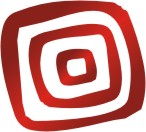 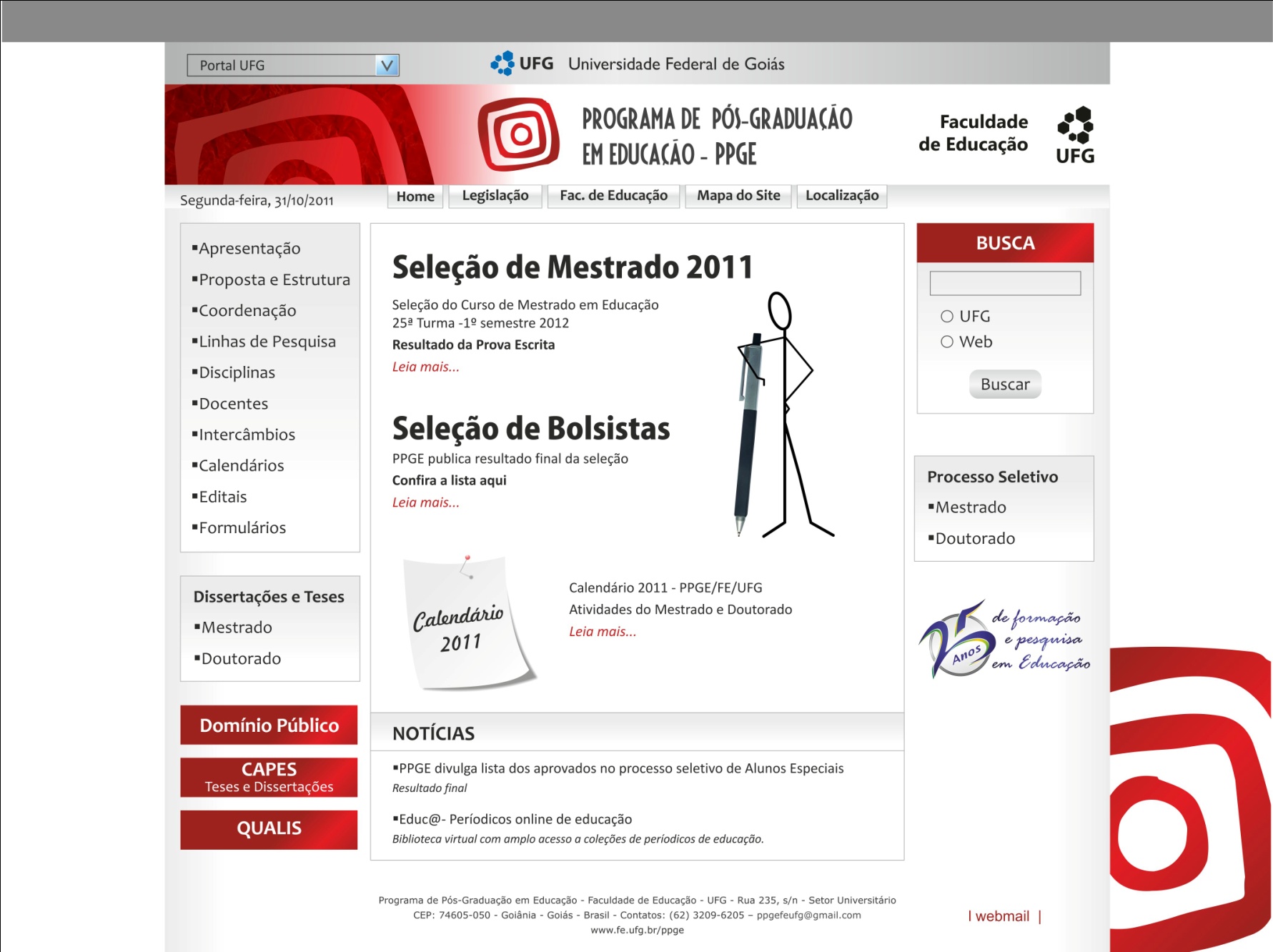 FICHA DE INSCRIÇÃO ALUNO ESPECIAL SEM VÍNCULO 2014/1Atenção:Para a validade desta inscrição é necessário anexar cópia do Diploma, Histórico Escolar, RG, CPF e Currículo Lattes.Nome:Nome:Endereço Residencial:Local de Trabalho:Cargo ou Função:Endereço Residencial:Local de Trabalho:Cargo ou Função:E-mail:Tel. Residencial:	                               Celular:E-mail:Tel. Residencial:	                               Celular:Graduação:Instituição:Ano de Conclusão:Graduação:Instituição:Ano de Conclusão:Mestrado:Instituição:Ano de Conclusão:Mestrado:Instituição:Ano de Conclusão:Disciplina que pretende cursar:Disciplina que pretende cursar:Justificativa da opção: (Pode ser redigida no outro lado desta folha)Justificativa da opção: (Pode ser redigida no outro lado desta folha)Assinatura do (a) aluno (a):Assinatura do (a) aluno (a):Data:Visto da Secretaria: